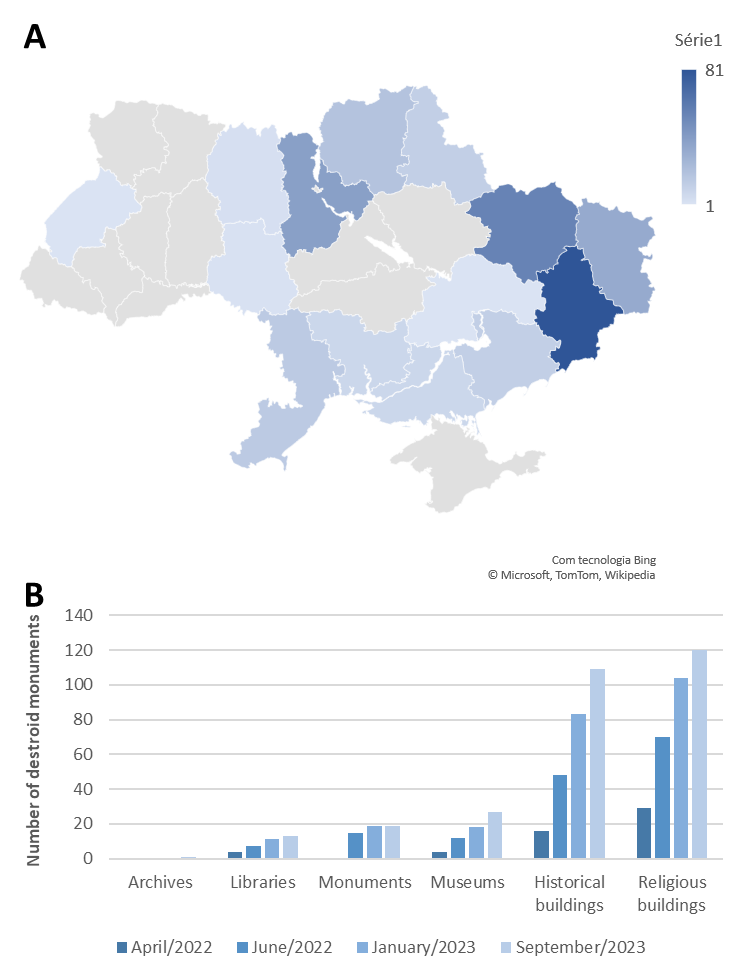 Figure S1. Ukraine’s heritage destroyed during the Russian invasion of Ukraine (https://www.unesco.org/en/articles/damaged-cultural-sites-ukraine-verified-unesco), distributed by Oblasts (A) and heritage type (B).Table S1. Cultural heritage and the materials used for its construction, including its characteristics, applications, examples, and fungi associated with its degradation (the most common fungi are presented in bold).MaterialMaterialCharacteristicsApplicationsExamplesFungi associated with degradationStoneMarble• Metamorphic rock • Composed of calcite (CaCO3)• Translucency• Ability to be polished• Various colors• Building material (columns, facades)• Decorative elements (flooring, sculptures, and statues)• Parthenon in Athens, Greece• David by Michelangelo• Acanthostigma spp.• Acremonium charticola• Aeminium spp.• Alternaria alternata• Aspergillus flavus• Aspergillus fumigatus• Aspergillus protuberus• Aspergillus niger• Aspergillus versicolor• Aureobasidium pullulans• Botrytis spp.• Caloplaca spp.• Capnobotryella spp.• Chaetomium spp.• Cladosporium allicinum• Cladosporium cladosporoides• Cladosporium herbarum• Cladosporium sinuosum• Cladosporium sphaeospermum• Clitopilus spp.• Coniosporium uncinatum• Constantinomyces sp.• Cunninghamela echinulata• Curvularia lunata• Cyphellophora olivacea• Dematium spp.• Epicoccum purpurascens• Eurotium amsteldomi• Exophiala bonariae• Exophiala oligosperma• Fusarium oxysporum• Hortaea werneckii• Knufia karalitana• Knufia marmoricola• Knufia mediterrânea• Knufia petrícola• Lithophila sp.• Moniliales• Mucor hiemalis• Mucor racemosus• Mycocalicium sp.• Neocatenulostroma sp.• Neodevriesia bulbillosa• Neodevriesia capensis• Neodevriesia sardiniae• Neophaeotheca triangularis• Ochroconis sp.• Paecilomyces variotti• Parengyodontium album• Penicillium brevicompactum• Penicillium chrysogenum• Penicillium citrinum• Penicillium crustosum• Penicillium frequentans• Penicillium verrucosum• Phaeosclera spp.• Phaeococcomyces spp.• Phoma spp.• Pseudotaeniolina spp.• Rhinocladiella spp.• Rhodotorula spp.• Salinomyces thailandicus• Schizophyllum commune• Saccotheciaceae spp.• Sarcinomyces sp.• Saxophyla tyrrhenica• Sporobolomyces spp.• Stachybotrys chartarum• Stereum hirsutum• Tapesia fusca• Talaromyces purpurogenus• Tolypocladium spp.• Toxicocladosporium spp.• Trichoderma spp.• Trimmatostroma spp.• Vermiconidia calcícola• Verrucocladosporium dirinae• Xanthoria spp.StoneLimestone• Sedimentary rock• Composed of calcium carbonate (CaCO3), in the form of calcite or aragonite, magnesium carbonate (MgCO3; dolomite), and minor constituents (e.g., clay, iron carbonate, feldspar, pyrite, and quartz)• Relatively soft • Easy to carve• Various colors• Building material• Decorative elements (architectural details and sculptures)• Chartres Cathedral in Chartres, France• Great Sphinx in Giza, Egypt• Acanthostigma spp.• Acremonium charticola• Aeminium spp.• Alternaria alternata• Aspergillus flavus• Aspergillus fumigatus• Aspergillus protuberus• Aspergillus niger• Aspergillus versicolor• Aureobasidium pullulans• Botrytis spp.• Caloplaca spp.• Capnobotryella spp.• Chaetomium spp.• Cladosporium allicinum• Cladosporium cladosporoides• Cladosporium herbarum• Cladosporium sinuosum• Cladosporium sphaeospermum• Clitopilus spp.• Coniosporium uncinatum• Constantinomyces sp.• Cunninghamela echinulata• Curvularia lunata• Cyphellophora olivacea• Dematium spp.• Epicoccum purpurascens• Eurotium amsteldomi• Exophiala bonariae• Exophiala oligosperma• Fusarium oxysporum• Hortaea werneckii• Knufia karalitana• Knufia marmoricola• Knufia mediterrânea• Knufia petrícola• Lithophila sp.• Moniliales• Mucor hiemalis• Mucor racemosus• Mycocalicium sp.• Neocatenulostroma sp.• Neodevriesia bulbillosa• Neodevriesia capensis• Neodevriesia sardiniae• Neophaeotheca triangularis• Ochroconis sp.• Paecilomyces variotti• Parengyodontium album• Penicillium brevicompactum• Penicillium chrysogenum• Penicillium citrinum• Penicillium crustosum• Penicillium frequentans• Penicillium verrucosum• Phaeosclera spp.• Phaeococcomyces spp.• Phoma spp.• Pseudotaeniolina spp.• Rhinocladiella spp.• Rhodotorula spp.• Salinomyces thailandicus• Schizophyllum commune• Saccotheciaceae spp.• Sarcinomyces sp.• Saxophyla tyrrhenica• Sporobolomyces spp.• Stachybotrys chartarum• Stereum hirsutum• Tapesia fusca• Talaromyces purpurogenus• Tolypocladium spp.• Toxicocladosporium spp.• Trichoderma spp.• Trimmatostroma spp.• Vermiconidia calcícola• Verrucocladosporium dirinae• Xanthoria spp.StoneGranite• Igneous rock • Composed by feldspar, quartz, and mica, and minor constituents (e.g., hornblende, biotite, and pyroxene)• Hardness, durability, and elevated resistance to erosion and weathering• Various colors• Building material • Decorative element (sculptures or flooring)• Mount Rushmore National Memorial in South Dakota, USA• Avukana Buddha Statue in Sri Lanka• Acanthostigma spp.• Acremonium charticola• Aeminium spp.• Alternaria alternata• Aspergillus flavus• Aspergillus fumigatus• Aspergillus protuberus• Aspergillus niger• Aspergillus versicolor• Aureobasidium pullulans• Botrytis spp.• Caloplaca spp.• Capnobotryella spp.• Chaetomium spp.• Cladosporium allicinum• Cladosporium cladosporoides• Cladosporium herbarum• Cladosporium sinuosum• Cladosporium sphaeospermum• Clitopilus spp.• Coniosporium uncinatum• Constantinomyces sp.• Cunninghamela echinulata• Curvularia lunata• Cyphellophora olivacea• Dematium spp.• Epicoccum purpurascens• Eurotium amsteldomi• Exophiala bonariae• Exophiala oligosperma• Fusarium oxysporum• Hortaea werneckii• Knufia karalitana• Knufia marmoricola• Knufia mediterrânea• Knufia petrícola• Lithophila sp.• Moniliales• Mucor hiemalis• Mucor racemosus• Mycocalicium sp.• Neocatenulostroma sp.• Neodevriesia bulbillosa• Neodevriesia capensis• Neodevriesia sardiniae• Neophaeotheca triangularis• Ochroconis sp.• Paecilomyces variotti• Parengyodontium album• Penicillium brevicompactum• Penicillium chrysogenum• Penicillium citrinum• Penicillium crustosum• Penicillium frequentans• Penicillium verrucosum• Phaeosclera spp.• Phaeococcomyces spp.• Phoma spp.• Pseudotaeniolina spp.• Rhinocladiella spp.• Rhodotorula spp.• Salinomyces thailandicus• Schizophyllum commune• Saccotheciaceae spp.• Sarcinomyces sp.• Saxophyla tyrrhenica• Sporobolomyces spp.• Stachybotrys chartarum• Stereum hirsutum• Tapesia fusca• Talaromyces purpurogenus• Tolypocladium spp.• Toxicocladosporium spp.• Trichoderma spp.• Trimmatostroma spp.• Vermiconidia calcícola• Verrucocladosporium dirinae• Xanthoria spp.WoodOak• Hardwood• Strength• Durability• Resistance to decay• Building material (frameworks)• Decorative elements (flooring, furniture, cabinetry, and other elements)• The Hall of Mirrors in the Palace of Versailles, France• Acremonium charticola• Aleurodiscus fennicus• Alternaria tenuissima• Antrodia serialis• Antrodia sinuosa• Antrodia sordida• Antrodia vailantii• Antrodia xantha• Antrodiella spp.• Armilaria ostoyae• Aspergillus conicus• Aspergillus niger• Asterostroma cervicolor• Athelia epiphylla• Athelia neuhoffii• Aureobasidium pullulans• Auricularia mesenterica• Bjerkandera adusta• Botryobasidium candicans• Cadophora spp.• Ceriporia excelsa• Ceriporis purpúrea• Chaetomium elatum• Chaetomium globosum• Ceraceomyces sublaevis• Ceriporia reticulata• Cladosporium cladosporioides• Cladosporium phaenocomae• Coniochaeta spp.• Coniophora arida • Coniophora puteana• Coprinellus aff. radians• Coprinopsis sp.• Crepidotus mollis • Cylindrobasidium evolvens • Dacryobolus sudans• Engyodontium álbum• Eupenicillium tropicum• Fomitopsis pinícola• Fusarium spp.• Gleocystidiellum cf luridum• Gloeophyllum abietinum• Gloeophyllum sepiarium• Gloeophyllum trabeum• Graphium spp.• Hyphoderma obtsusum• Hyphoderma praetermissum• Hyphoderma puberum• Hyphodontia alutacea• Hyphodontia aspera• Hyphodontia crustosa• Hypholoma fasciculare• Hypochniciellum spp.• Hypochnicium bombycinum• Hypochnicium punctulatum• Laeticorticium roseum• Lecanicillium sp.• Lentinus lepideus• Leucigyrophana pinastri• Leucigyrophana pseudomolusca• Meruliopsis corium• Meruliporia incrassate• Mocladium spp.• Mortierella spp.• Mucor spp.• Oligoporus caesius• Oligoporus placentus• Oligoporus tephroleucus• Paxillus panuoides• Penicillium commune• Penicillium chrysogenum• Penicillium crustosum• Penicillium digitatum• Penicillium expansum• Penicillium granulatum• Penicillium virgatum• Peniophora cinereae• Peniophora incarnata• Phaeolus schweinitzii• Phanerochaete sordida• Phanerochaete tuberculata• Phanerochaete velutina• Phebiopsis gigantea• Phellinus chrisoloma• Phlebiopsis gigantea• Pholiota spp.• Phoma spp.• Pluteus semibulbosus• Postia placenta• Postia stiptica• Pseudotaeniolina globosa• Pycnoporellus fulgens• Resinicium bicolor• Schizopora paradoxa• Scytinostroma cf. Odoratum• Sebacina calcea• Serpula himantioides• Serpula lacrymans• Shizophyllum commune• Skeletocutis carneogrisea• Stachybotrys chartarum• Stereum sanguinolentum• Thielavia hyalocarpa• Trametes versicolor• Trichaptum abietinum• Trichoderma atroviride• Trichoderma viride• Trichopyton sp.• Tubulicrinis glebulosus• Umbelopsis isabellina• Vesiculomyces citrinusWoodCherry• Hardwood• Decorative elements (cabinetry, fine cravings, furniture, paneling, and moldings)• Shaker Village of Pleasant Hill in Kentucky, USA• Acremonium charticola• Aleurodiscus fennicus• Alternaria tenuissima• Antrodia serialis• Antrodia sinuosa• Antrodia sordida• Antrodia vailantii• Antrodia xantha• Antrodiella spp.• Armilaria ostoyae• Aspergillus conicus• Aspergillus niger• Asterostroma cervicolor• Athelia epiphylla• Athelia neuhoffii• Aureobasidium pullulans• Auricularia mesenterica• Bjerkandera adusta• Botryobasidium candicans• Cadophora spp.• Ceriporia excelsa• Ceriporis purpúrea• Chaetomium elatum• Chaetomium globosum• Ceraceomyces sublaevis• Ceriporia reticulata• Cladosporium cladosporioides• Cladosporium phaenocomae• Coniochaeta spp.• Coniophora arida • Coniophora puteana• Coprinellus aff. radians• Coprinopsis sp.• Crepidotus mollis • Cylindrobasidium evolvens • Dacryobolus sudans• Engyodontium álbum• Eupenicillium tropicum• Fomitopsis pinícola• Fusarium spp.• Gleocystidiellum cf luridum• Gloeophyllum abietinum• Gloeophyllum sepiarium• Gloeophyllum trabeum• Graphium spp.• Hyphoderma obtsusum• Hyphoderma praetermissum• Hyphoderma puberum• Hyphodontia alutacea• Hyphodontia aspera• Hyphodontia crustosa• Hypholoma fasciculare• Hypochniciellum spp.• Hypochnicium bombycinum• Hypochnicium punctulatum• Laeticorticium roseum• Lecanicillium sp.• Lentinus lepideus• Leucigyrophana pinastri• Leucigyrophana pseudomolusca• Meruliopsis corium• Meruliporia incrassate• Mocladium spp.• Mortierella spp.• Mucor spp.• Oligoporus caesius• Oligoporus placentus• Oligoporus tephroleucus• Paxillus panuoides• Penicillium commune• Penicillium chrysogenum• Penicillium crustosum• Penicillium digitatum• Penicillium expansum• Penicillium granulatum• Penicillium virgatum• Peniophora cinereae• Peniophora incarnata• Phaeolus schweinitzii• Phanerochaete sordida• Phanerochaete tuberculata• Phanerochaete velutina• Phebiopsis gigantea• Phellinus chrisoloma• Phlebiopsis gigantea• Pholiota spp.• Phoma spp.• Pluteus semibulbosus• Postia placenta• Postia stiptica• Pseudotaeniolina globosa• Pycnoporellus fulgens• Resinicium bicolor• Schizopora paradoxa• Scytinostroma cf. Odoratum• Sebacina calcea• Serpula himantioides• Serpula lacrymans• Shizophyllum commune• Skeletocutis carneogrisea• Stachybotrys chartarum• Stereum sanguinolentum• Thielavia hyalocarpa• Trametes versicolor• Trichaptum abietinum• Trichoderma atroviride• Trichoderma viride• Trichopyton sp.• Tubulicrinis glebulosus• Umbelopsis isabellina• Vesiculomyces citrinusWoodMaple• Hardwood• Decorative elements (cabinetry, flooring, and interior details)• Maple Leaf Gardens in Toronto, Canada• Acremonium charticola• Aleurodiscus fennicus• Alternaria tenuissima• Antrodia serialis• Antrodia sinuosa• Antrodia sordida• Antrodia vailantii• Antrodia xantha• Antrodiella spp.• Armilaria ostoyae• Aspergillus conicus• Aspergillus niger• Asterostroma cervicolor• Athelia epiphylla• Athelia neuhoffii• Aureobasidium pullulans• Auricularia mesenterica• Bjerkandera adusta• Botryobasidium candicans• Cadophora spp.• Ceriporia excelsa• Ceriporis purpúrea• Chaetomium elatum• Chaetomium globosum• Ceraceomyces sublaevis• Ceriporia reticulata• Cladosporium cladosporioides• Cladosporium phaenocomae• Coniochaeta spp.• Coniophora arida • Coniophora puteana• Coprinellus aff. radians• Coprinopsis sp.• Crepidotus mollis • Cylindrobasidium evolvens • Dacryobolus sudans• Engyodontium álbum• Eupenicillium tropicum• Fomitopsis pinícola• Fusarium spp.• Gleocystidiellum cf luridum• Gloeophyllum abietinum• Gloeophyllum sepiarium• Gloeophyllum trabeum• Graphium spp.• Hyphoderma obtsusum• Hyphoderma praetermissum• Hyphoderma puberum• Hyphodontia alutacea• Hyphodontia aspera• Hyphodontia crustosa• Hypholoma fasciculare• Hypochniciellum spp.• Hypochnicium bombycinum• Hypochnicium punctulatum• Laeticorticium roseum• Lecanicillium sp.• Lentinus lepideus• Leucigyrophana pinastri• Leucigyrophana pseudomolusca• Meruliopsis corium• Meruliporia incrassate• Mocladium spp.• Mortierella spp.• Mucor spp.• Oligoporus caesius• Oligoporus placentus• Oligoporus tephroleucus• Paxillus panuoides• Penicillium commune• Penicillium chrysogenum• Penicillium crustosum• Penicillium digitatum• Penicillium expansum• Penicillium granulatum• Penicillium virgatum• Peniophora cinereae• Peniophora incarnata• Phaeolus schweinitzii• Phanerochaete sordida• Phanerochaete tuberculata• Phanerochaete velutina• Phebiopsis gigantea• Phellinus chrisoloma• Phlebiopsis gigantea• Pholiota spp.• Phoma spp.• Pluteus semibulbosus• Postia placenta• Postia stiptica• Pseudotaeniolina globosa• Pycnoporellus fulgens• Resinicium bicolor• Schizopora paradoxa• Scytinostroma cf. Odoratum• Sebacina calcea• Serpula himantioides• Serpula lacrymans• Shizophyllum commune• Skeletocutis carneogrisea• Stachybotrys chartarum• Stereum sanguinolentum• Thielavia hyalocarpa• Trametes versicolor• Trichaptum abietinum• Trichoderma atroviride• Trichoderma viride• Trichopyton sp.• Tubulicrinis glebulosus• Umbelopsis isabellina• Vesiculomyces citrinusWoodCedar• Softwood• Resistance to decay• Resistance to insects• Resistance to rot• Building material (roofing)• Decorative elements (doors, and other elements)• Cedar Shingle Mill at Old Sturbridge Village, Massachusetts, USA)• Acremonium charticola• Aleurodiscus fennicus• Alternaria tenuissima• Antrodia serialis• Antrodia sinuosa• Antrodia sordida• Antrodia vailantii• Antrodia xantha• Antrodiella spp.• Armilaria ostoyae• Aspergillus conicus• Aspergillus niger• Asterostroma cervicolor• Athelia epiphylla• Athelia neuhoffii• Aureobasidium pullulans• Auricularia mesenterica• Bjerkandera adusta• Botryobasidium candicans• Cadophora spp.• Ceriporia excelsa• Ceriporis purpúrea• Chaetomium elatum• Chaetomium globosum• Ceraceomyces sublaevis• Ceriporia reticulata• Cladosporium cladosporioides• Cladosporium phaenocomae• Coniochaeta spp.• Coniophora arida • Coniophora puteana• Coprinellus aff. radians• Coprinopsis sp.• Crepidotus mollis • Cylindrobasidium evolvens • Dacryobolus sudans• Engyodontium álbum• Eupenicillium tropicum• Fomitopsis pinícola• Fusarium spp.• Gleocystidiellum cf luridum• Gloeophyllum abietinum• Gloeophyllum sepiarium• Gloeophyllum trabeum• Graphium spp.• Hyphoderma obtsusum• Hyphoderma praetermissum• Hyphoderma puberum• Hyphodontia alutacea• Hyphodontia aspera• Hyphodontia crustosa• Hypholoma fasciculare• Hypochniciellum spp.• Hypochnicium bombycinum• Hypochnicium punctulatum• Laeticorticium roseum• Lecanicillium sp.• Lentinus lepideus• Leucigyrophana pinastri• Leucigyrophana pseudomolusca• Meruliopsis corium• Meruliporia incrassate• Mocladium spp.• Mortierella spp.• Mucor spp.• Oligoporus caesius• Oligoporus placentus• Oligoporus tephroleucus• Paxillus panuoides• Penicillium commune• Penicillium chrysogenum• Penicillium crustosum• Penicillium digitatum• Penicillium expansum• Penicillium granulatum• Penicillium virgatum• Peniophora cinereae• Peniophora incarnata• Phaeolus schweinitzii• Phanerochaete sordida• Phanerochaete tuberculata• Phanerochaete velutina• Phebiopsis gigantea• Phellinus chrisoloma• Phlebiopsis gigantea• Pholiota spp.• Phoma spp.• Pluteus semibulbosus• Postia placenta• Postia stiptica• Pseudotaeniolina globosa• Pycnoporellus fulgens• Resinicium bicolor• Schizopora paradoxa• Scytinostroma cf. Odoratum• Sebacina calcea• Serpula himantioides• Serpula lacrymans• Shizophyllum commune• Skeletocutis carneogrisea• Stachybotrys chartarum• Stereum sanguinolentum• Thielavia hyalocarpa• Trametes versicolor• Trichaptum abietinum• Trichoderma atroviride• Trichoderma viride• Trichopyton sp.• Tubulicrinis glebulosus• Umbelopsis isabellina• Vesiculomyces citrinusWoodPine• Softwood• Affordable choice for construction• Can be treated to become durable• Building material (framing, sheathing, and interior woodwork)• Old North Church in Boston, USA• Acremonium charticola• Aleurodiscus fennicus• Alternaria tenuissima• Antrodia serialis• Antrodia sinuosa• Antrodia sordida• Antrodia vailantii• Antrodia xantha• Antrodiella spp.• Armilaria ostoyae• Aspergillus conicus• Aspergillus niger• Asterostroma cervicolor• Athelia epiphylla• Athelia neuhoffii• Aureobasidium pullulans• Auricularia mesenterica• Bjerkandera adusta• Botryobasidium candicans• Cadophora spp.• Ceriporia excelsa• Ceriporis purpúrea• Chaetomium elatum• Chaetomium globosum• Ceraceomyces sublaevis• Ceriporia reticulata• Cladosporium cladosporioides• Cladosporium phaenocomae• Coniochaeta spp.• Coniophora arida • Coniophora puteana• Coprinellus aff. radians• Coprinopsis sp.• Crepidotus mollis • Cylindrobasidium evolvens • Dacryobolus sudans• Engyodontium álbum• Eupenicillium tropicum• Fomitopsis pinícola• Fusarium spp.• Gleocystidiellum cf luridum• Gloeophyllum abietinum• Gloeophyllum sepiarium• Gloeophyllum trabeum• Graphium spp.• Hyphoderma obtsusum• Hyphoderma praetermissum• Hyphoderma puberum• Hyphodontia alutacea• Hyphodontia aspera• Hyphodontia crustosa• Hypholoma fasciculare• Hypochniciellum spp.• Hypochnicium bombycinum• Hypochnicium punctulatum• Laeticorticium roseum• Lecanicillium sp.• Lentinus lepideus• Leucigyrophana pinastri• Leucigyrophana pseudomolusca• Meruliopsis corium• Meruliporia incrassate• Mocladium spp.• Mortierella spp.• Mucor spp.• Oligoporus caesius• Oligoporus placentus• Oligoporus tephroleucus• Paxillus panuoides• Penicillium commune• Penicillium chrysogenum• Penicillium crustosum• Penicillium digitatum• Penicillium expansum• Penicillium granulatum• Penicillium virgatum• Peniophora cinereae• Peniophora incarnata• Phaeolus schweinitzii• Phanerochaete sordida• Phanerochaete tuberculata• Phanerochaete velutina• Phebiopsis gigantea• Phellinus chrisoloma• Phlebiopsis gigantea• Pholiota spp.• Phoma spp.• Pluteus semibulbosus• Postia placenta• Postia stiptica• Pseudotaeniolina globosa• Pycnoporellus fulgens• Resinicium bicolor• Schizopora paradoxa• Scytinostroma cf. Odoratum• Sebacina calcea• Serpula himantioides• Serpula lacrymans• Shizophyllum commune• Skeletocutis carneogrisea• Stachybotrys chartarum• Stereum sanguinolentum• Thielavia hyalocarpa• Trametes versicolor• Trichaptum abietinum• Trichoderma atroviride• Trichoderma viride• Trichopyton sp.• Tubulicrinis glebulosus• Umbelopsis isabellina• Vesiculomyces citrinusWoodRedwood• Softwood• Durability• Resistance to insects• Resistance to decay• Building material• Decorative elements (doors and siding)• Ahwahnee Hotel in Yosemite National Park in California, USA• Acremonium charticola• Aleurodiscus fennicus• Alternaria tenuissima• Antrodia serialis• Antrodia sinuosa• Antrodia sordida• Antrodia vailantii• Antrodia xantha• Antrodiella spp.• Armilaria ostoyae• Aspergillus conicus• Aspergillus niger• Asterostroma cervicolor• Athelia epiphylla• Athelia neuhoffii• Aureobasidium pullulans• Auricularia mesenterica• Bjerkandera adusta• Botryobasidium candicans• Cadophora spp.• Ceriporia excelsa• Ceriporis purpúrea• Chaetomium elatum• Chaetomium globosum• Ceraceomyces sublaevis• Ceriporia reticulata• Cladosporium cladosporioides• Cladosporium phaenocomae• Coniochaeta spp.• Coniophora arida • Coniophora puteana• Coprinellus aff. radians• Coprinopsis sp.• Crepidotus mollis • Cylindrobasidium evolvens • Dacryobolus sudans• Engyodontium álbum• Eupenicillium tropicum• Fomitopsis pinícola• Fusarium spp.• Gleocystidiellum cf luridum• Gloeophyllum abietinum• Gloeophyllum sepiarium• Gloeophyllum trabeum• Graphium spp.• Hyphoderma obtsusum• Hyphoderma praetermissum• Hyphoderma puberum• Hyphodontia alutacea• Hyphodontia aspera• Hyphodontia crustosa• Hypholoma fasciculare• Hypochniciellum spp.• Hypochnicium bombycinum• Hypochnicium punctulatum• Laeticorticium roseum• Lecanicillium sp.• Lentinus lepideus• Leucigyrophana pinastri• Leucigyrophana pseudomolusca• Meruliopsis corium• Meruliporia incrassate• Mocladium spp.• Mortierella spp.• Mucor spp.• Oligoporus caesius• Oligoporus placentus• Oligoporus tephroleucus• Paxillus panuoides• Penicillium commune• Penicillium chrysogenum• Penicillium crustosum• Penicillium digitatum• Penicillium expansum• Penicillium granulatum• Penicillium virgatum• Peniophora cinereae• Peniophora incarnata• Phaeolus schweinitzii• Phanerochaete sordida• Phanerochaete tuberculata• Phanerochaete velutina• Phebiopsis gigantea• Phellinus chrisoloma• Phlebiopsis gigantea• Pholiota spp.• Phoma spp.• Pluteus semibulbosus• Postia placenta• Postia stiptica• Pseudotaeniolina globosa• Pycnoporellus fulgens• Resinicium bicolor• Schizopora paradoxa• Scytinostroma cf. Odoratum• Sebacina calcea• Serpula himantioides• Serpula lacrymans• Shizophyllum commune• Skeletocutis carneogrisea• Stachybotrys chartarum• Stereum sanguinolentum• Thielavia hyalocarpa• Trametes versicolor• Trichaptum abietinum• Trichoderma atroviride• Trichoderma viride• Trichopyton sp.• Tubulicrinis glebulosus• Umbelopsis isabellina• Vesiculomyces citrinusWoodTeak• Exotic hardwoods• Durability• Resistance to insects• Resistance to moisture• Decorative elements (carvings, panels, and outdoor elements)• Phra Thinang Dusit Maha Prasat Hall at the Royal Palace of Bangkok, Thailand• Acremonium charticola• Aleurodiscus fennicus• Alternaria tenuissima• Antrodia serialis• Antrodia sinuosa• Antrodia sordida• Antrodia vailantii• Antrodia xantha• Antrodiella spp.• Armilaria ostoyae• Aspergillus conicus• Aspergillus niger• Asterostroma cervicolor• Athelia epiphylla• Athelia neuhoffii• Aureobasidium pullulans• Auricularia mesenterica• Bjerkandera adusta• Botryobasidium candicans• Cadophora spp.• Ceriporia excelsa• Ceriporis purpúrea• Chaetomium elatum• Chaetomium globosum• Ceraceomyces sublaevis• Ceriporia reticulata• Cladosporium cladosporioides• Cladosporium phaenocomae• Coniochaeta spp.• Coniophora arida • Coniophora puteana• Coprinellus aff. radians• Coprinopsis sp.• Crepidotus mollis • Cylindrobasidium evolvens • Dacryobolus sudans• Engyodontium álbum• Eupenicillium tropicum• Fomitopsis pinícola• Fusarium spp.• Gleocystidiellum cf luridum• Gloeophyllum abietinum• Gloeophyllum sepiarium• Gloeophyllum trabeum• Graphium spp.• Hyphoderma obtsusum• Hyphoderma praetermissum• Hyphoderma puberum• Hyphodontia alutacea• Hyphodontia aspera• Hyphodontia crustosa• Hypholoma fasciculare• Hypochniciellum spp.• Hypochnicium bombycinum• Hypochnicium punctulatum• Laeticorticium roseum• Lecanicillium sp.• Lentinus lepideus• Leucigyrophana pinastri• Leucigyrophana pseudomolusca• Meruliopsis corium• Meruliporia incrassate• Mocladium spp.• Mortierella spp.• Mucor spp.• Oligoporus caesius• Oligoporus placentus• Oligoporus tephroleucus• Paxillus panuoides• Penicillium commune• Penicillium chrysogenum• Penicillium crustosum• Penicillium digitatum• Penicillium expansum• Penicillium granulatum• Penicillium virgatum• Peniophora cinereae• Peniophora incarnata• Phaeolus schweinitzii• Phanerochaete sordida• Phanerochaete tuberculata• Phanerochaete velutina• Phebiopsis gigantea• Phellinus chrisoloma• Phlebiopsis gigantea• Pholiota spp.• Phoma spp.• Pluteus semibulbosus• Postia placenta• Postia stiptica• Pseudotaeniolina globosa• Pycnoporellus fulgens• Resinicium bicolor• Schizopora paradoxa• Scytinostroma cf. Odoratum• Sebacina calcea• Serpula himantioides• Serpula lacrymans• Shizophyllum commune• Skeletocutis carneogrisea• Stachybotrys chartarum• Stereum sanguinolentum• Thielavia hyalocarpa• Trametes versicolor• Trichaptum abietinum• Trichoderma atroviride• Trichoderma viride• Trichopyton sp.• Tubulicrinis glebulosus• Umbelopsis isabellina• Vesiculomyces citrinusWoodMahogany• Exotic hardwood• Building material• Decorative elements (cabinetry, carvings, furniture, and other elements)• Mahogany Bay Village in Belize• Acremonium charticola• Aleurodiscus fennicus• Alternaria tenuissima• Antrodia serialis• Antrodia sinuosa• Antrodia sordida• Antrodia vailantii• Antrodia xantha• Antrodiella spp.• Armilaria ostoyae• Aspergillus conicus• Aspergillus niger• Asterostroma cervicolor• Athelia epiphylla• Athelia neuhoffii• Aureobasidium pullulans• Auricularia mesenterica• Bjerkandera adusta• Botryobasidium candicans• Cadophora spp.• Ceriporia excelsa• Ceriporis purpúrea• Chaetomium elatum• Chaetomium globosum• Ceraceomyces sublaevis• Ceriporia reticulata• Cladosporium cladosporioides• Cladosporium phaenocomae• Coniochaeta spp.• Coniophora arida • Coniophora puteana• Coprinellus aff. radians• Coprinopsis sp.• Crepidotus mollis • Cylindrobasidium evolvens • Dacryobolus sudans• Engyodontium álbum• Eupenicillium tropicum• Fomitopsis pinícola• Fusarium spp.• Gleocystidiellum cf luridum• Gloeophyllum abietinum• Gloeophyllum sepiarium• Gloeophyllum trabeum• Graphium spp.• Hyphoderma obtsusum• Hyphoderma praetermissum• Hyphoderma puberum• Hyphodontia alutacea• Hyphodontia aspera• Hyphodontia crustosa• Hypholoma fasciculare• Hypochniciellum spp.• Hypochnicium bombycinum• Hypochnicium punctulatum• Laeticorticium roseum• Lecanicillium sp.• Lentinus lepideus• Leucigyrophana pinastri• Leucigyrophana pseudomolusca• Meruliopsis corium• Meruliporia incrassate• Mocladium spp.• Mortierella spp.• Mucor spp.• Oligoporus caesius• Oligoporus placentus• Oligoporus tephroleucus• Paxillus panuoides• Penicillium commune• Penicillium chrysogenum• Penicillium crustosum• Penicillium digitatum• Penicillium expansum• Penicillium granulatum• Penicillium virgatum• Peniophora cinereae• Peniophora incarnata• Phaeolus schweinitzii• Phanerochaete sordida• Phanerochaete tuberculata• Phanerochaete velutina• Phebiopsis gigantea• Phellinus chrisoloma• Phlebiopsis gigantea• Pholiota spp.• Phoma spp.• Pluteus semibulbosus• Postia placenta• Postia stiptica• Pseudotaeniolina globosa• Pycnoporellus fulgens• Resinicium bicolor• Schizopora paradoxa• Scytinostroma cf. Odoratum• Sebacina calcea• Serpula himantioides• Serpula lacrymans• Shizophyllum commune• Skeletocutis carneogrisea• Stachybotrys chartarum• Stereum sanguinolentum• Thielavia hyalocarpa• Trametes versicolor• Trichaptum abietinum• Trichoderma atroviride• Trichoderma viride• Trichopyton sp.• Tubulicrinis glebulosus• Umbelopsis isabellina• Vesiculomyces citrinusMetalBronze• Alloy of copper and tin• Durability• Resistance to corrosion • Attractive patina• Decorative elements (plaques, statues, and sculptures)• Statue of Liberty in New York, USA• Little Mermaid in Copenhagen, Denmark• Acremonium kiliense• Alternaria alternata• Arthrinium phaeospermum• Aspergillus amstelodami• Aspergillus fumigatus• Aspergillus niger• Aspergillus terreus• Aspergillus versicolor• Aureobasidium microstrictum• Aureobasidium pullulans• Chrysosporium merdarium• Cladosporium cladosporioides• Cladosporium herbarum• Cladosporium resinae• Cladosporium tenuissimum• Coniochaeta ligniaria• Cryptococcus laurentii• Cylindrocarpon destructans• Debaryomyces nepalensis• Exophiala dermatitidis• Exophiala jeanselmei• Fusarium moniliforme• Fusarium oxysporum• Fusarium solani• Hormoconis resinae• Mortierella hyalina• Oidiodendron echinulatum• Paecilomyces lilacinus• Paecilomyces parvus• Paecilomyces variotii• Pichia guilliermondii• Penicillium brevicompactum• Penicillium cyclopium• Penicillium frequentans• Penicillium polonicum• Rhizopus stolonifer• Scytalidium lignicola• Talaromyces flavus• Trichoderma citrinoviride• Trichoderma harzianum• Trichoderma longibrachiatumMetalIron• Strength• Versatility• Building material (structural component)• Decorative elements (gates, railings, and balconies)• Eiffel Tower in Paris, France• French Quarter in New Orleans, USA• Acremonium kiliense• Alternaria alternata• Arthrinium phaeospermum• Aspergillus amstelodami• Aspergillus fumigatus• Aspergillus niger• Aspergillus terreus• Aspergillus versicolor• Aureobasidium microstrictum• Aureobasidium pullulans• Chrysosporium merdarium• Cladosporium cladosporioides• Cladosporium herbarum• Cladosporium resinae• Cladosporium tenuissimum• Coniochaeta ligniaria• Cryptococcus laurentii• Cylindrocarpon destructans• Debaryomyces nepalensis• Exophiala dermatitidis• Exophiala jeanselmei• Fusarium moniliforme• Fusarium oxysporum• Fusarium solani• Hormoconis resinae• Mortierella hyalina• Oidiodendron echinulatum• Paecilomyces lilacinus• Paecilomyces parvus• Paecilomyces variotii• Pichia guilliermondii• Penicillium brevicompactum• Penicillium cyclopium• Penicillium frequentans• Penicillium polonicum• Rhizopus stolonifer• Scytalidium lignicola• Talaromyces flavus• Trichoderma citrinoviride• Trichoderma harzianum• Trichoderma longibrachiatumMetalSteel• Alloy of iron and carbon• Versatility• Robustness• Building material (structural components, frameworks, and support systems)• Gateway Arch in Missouri, USA• Acremonium kiliense• Alternaria alternata• Arthrinium phaeospermum• Aspergillus amstelodami• Aspergillus fumigatus• Aspergillus niger• Aspergillus terreus• Aspergillus versicolor• Aureobasidium microstrictum• Aureobasidium pullulans• Chrysosporium merdarium• Cladosporium cladosporioides• Cladosporium herbarum• Cladosporium resinae• Cladosporium tenuissimum• Coniochaeta ligniaria• Cryptococcus laurentii• Cylindrocarpon destructans• Debaryomyces nepalensis• Exophiala dermatitidis• Exophiala jeanselmei• Fusarium moniliforme• Fusarium oxysporum• Fusarium solani• Hormoconis resinae• Mortierella hyalina• Oidiodendron echinulatum• Paecilomyces lilacinus• Paecilomyces parvus• Paecilomyces variotii• Pichia guilliermondii• Penicillium brevicompactum• Penicillium cyclopium• Penicillium frequentans• Penicillium polonicum• Rhizopus stolonifer• Scytalidium lignicola• Talaromyces flavus• Trichoderma citrinoviride• Trichoderma harzianum• Trichoderma longibrachiatumMetalCooper• Maleable• Resistance to corrosion• Patina over time• Building material (cladding and roofing)• Decorative elements• Top of the Washington Monument in Washington, D.C., USA• Acremonium kiliense• Alternaria alternata• Arthrinium phaeospermum• Aspergillus amstelodami• Aspergillus fumigatus• Aspergillus niger• Aspergillus terreus• Aspergillus versicolor• Aureobasidium microstrictum• Aureobasidium pullulans• Chrysosporium merdarium• Cladosporium cladosporioides• Cladosporium herbarum• Cladosporium resinae• Cladosporium tenuissimum• Coniochaeta ligniaria• Cryptococcus laurentii• Cylindrocarpon destructans• Debaryomyces nepalensis• Exophiala dermatitidis• Exophiala jeanselmei• Fusarium moniliforme• Fusarium oxysporum• Fusarium solani• Hormoconis resinae• Mortierella hyalina• Oidiodendron echinulatum• Paecilomyces lilacinus• Paecilomyces parvus• Paecilomyces variotii• Pichia guilliermondii• Penicillium brevicompactum• Penicillium cyclopium• Penicillium frequentans• Penicillium polonicum• Rhizopus stolonifer• Scytalidium lignicola• Talaromyces flavus• Trichoderma citrinoviride• Trichoderma harzianum• Trichoderma longibrachiatumMetalStainless steel• Alloy of iron, chromium, and nickel
• Resistancece to corrosion• Building material (structural components, cladding)• Decorative elements (sculptures)• Cloud Gate sculpture in Millennium Park in Chicago, USA• Acremonium kiliense• Alternaria alternata• Arthrinium phaeospermum• Aspergillus amstelodami• Aspergillus fumigatus• Aspergillus niger• Aspergillus terreus• Aspergillus versicolor• Aureobasidium microstrictum• Aureobasidium pullulans• Chrysosporium merdarium• Cladosporium cladosporioides• Cladosporium herbarum• Cladosporium resinae• Cladosporium tenuissimum• Coniochaeta ligniaria• Cryptococcus laurentii• Cylindrocarpon destructans• Debaryomyces nepalensis• Exophiala dermatitidis• Exophiala jeanselmei• Fusarium moniliforme• Fusarium oxysporum• Fusarium solani• Hormoconis resinae• Mortierella hyalina• Oidiodendron echinulatum• Paecilomyces lilacinus• Paecilomyces parvus• Paecilomyces variotii• Pichia guilliermondii• Penicillium brevicompactum• Penicillium cyclopium• Penicillium frequentans• Penicillium polonicum• Rhizopus stolonifer• Scytalidium lignicola• Talaromyces flavus• Trichoderma citrinoviride• Trichoderma harzianum• Trichoderma longibrachiatumMetalAluminium• Lightweight metal
• Resistance to corrosion• Building material (structural components, facades• Decorative elements (modern architectural designs)• Christ the Redeemer statue in Rio de Janeiro, Brazil• Acremonium kiliense• Alternaria alternata• Arthrinium phaeospermum• Aspergillus amstelodami• Aspergillus fumigatus• Aspergillus niger• Aspergillus terreus• Aspergillus versicolor• Aureobasidium microstrictum• Aureobasidium pullulans• Chrysosporium merdarium• Cladosporium cladosporioides• Cladosporium herbarum• Cladosporium resinae• Cladosporium tenuissimum• Coniochaeta ligniaria• Cryptococcus laurentii• Cylindrocarpon destructans• Debaryomyces nepalensis• Exophiala dermatitidis• Exophiala jeanselmei• Fusarium moniliforme• Fusarium oxysporum• Fusarium solani• Hormoconis resinae• Mortierella hyalina• Oidiodendron echinulatum• Paecilomyces lilacinus• Paecilomyces parvus• Paecilomyces variotii• Pichia guilliermondii• Penicillium brevicompactum• Penicillium cyclopium• Penicillium frequentans• Penicillium polonicum• Rhizopus stolonifer• Scytalidium lignicola• Talaromyces flavus• Trichoderma citrinoviride• Trichoderma harzianum• Trichoderma longibrachiatumMetalLead• Heavy metal• Maleable• Density• Resistance to corrosion• Building material (roofing)• Decorative elements (ornamental details in traditional architecture)• Roof of the Lincoln Memorial in Washington, D.C., USA• Acremonium kiliense• Alternaria alternata• Arthrinium phaeospermum• Aspergillus amstelodami• Aspergillus fumigatus• Aspergillus niger• Aspergillus terreus• Aspergillus versicolor• Aureobasidium microstrictum• Aureobasidium pullulans• Chrysosporium merdarium• Cladosporium cladosporioides• Cladosporium herbarum• Cladosporium resinae• Cladosporium tenuissimum• Coniochaeta ligniaria• Cryptococcus laurentii• Cylindrocarpon destructans• Debaryomyces nepalensis• Exophiala dermatitidis• Exophiala jeanselmei• Fusarium moniliforme• Fusarium oxysporum• Fusarium solani• Hormoconis resinae• Mortierella hyalina• Oidiodendron echinulatum• Paecilomyces lilacinus• Paecilomyces parvus• Paecilomyces variotii• Pichia guilliermondii• Penicillium brevicompactum• Penicillium cyclopium• Penicillium frequentans• Penicillium polonicum• Rhizopus stolonifer• Scytalidium lignicola• Talaromyces flavus• Trichoderma citrinoviride• Trichoderma harzianum• Trichoderma longibrachiatumMetalGold leaf• Made from thin sheets of gold• Decorative elements (gilding architectural details and sculptures)• Golden Temple in Amritsar, India• Acremonium kiliense• Alternaria alternata• Arthrinium phaeospermum• Aspergillus amstelodami• Aspergillus fumigatus• Aspergillus niger• Aspergillus terreus• Aspergillus versicolor• Aureobasidium microstrictum• Aureobasidium pullulans• Chrysosporium merdarium• Cladosporium cladosporioides• Cladosporium herbarum• Cladosporium resinae• Cladosporium tenuissimum• Coniochaeta ligniaria• Cryptococcus laurentii• Cylindrocarpon destructans• Debaryomyces nepalensis• Exophiala dermatitidis• Exophiala jeanselmei• Fusarium moniliforme• Fusarium oxysporum• Fusarium solani• Hormoconis resinae• Mortierella hyalina• Oidiodendron echinulatum• Paecilomyces lilacinus• Paecilomyces parvus• Paecilomyces variotii• Pichia guilliermondii• Penicillium brevicompactum• Penicillium cyclopium• Penicillium frequentans• Penicillium polonicum• Rhizopus stolonifer• Scytalidium lignicola• Talaromyces flavus• Trichoderma citrinoviride• Trichoderma harzianum• Trichoderma longibrachiatumGlassCrown Glass• Characteristic circular pattern
• Relatively good optical quality• Decorative elements (windows of ancient monuments)• Crown Glass Windows in St. Mary's Church, Fairford, England• Alternaria spp.• Aspergillus sp.• Aspergillus arenarioides• A. pullulans• Cladosporium spp.• Coniosporum spp.• Capnobotryella spp.• Engyodontium spp.• Fusarium oxysporum• Geomyces spp.• Hortaea werneckii• Kirschsteiniothelia spp.• Leptosphaeria spp.• Parengyodontium album• Penicillium polonicum• Rhodotorula spp.• Stanjemonium spp.• Trichoderma longibrachiatum• Ustilago spp.• Verticillium spp.GlassStained glass• Small pieces of colored glass assembled to form patterns, images, or scenes • Decorative elements (windows of ancient monuments)• Notre-Dame Cathedral in Paris, France• Sagrada Família, in Barcelona, Spain• Alternaria spp.• Aspergillus sp.• Aspergillus arenarioides• A. pullulans• Cladosporium spp.• Coniosporum spp.• Capnobotryella spp.• Engyodontium spp.• Fusarium oxysporum• Geomyces spp.• Hortaea werneckii• Kirschsteiniothelia spp.• Leptosphaeria spp.• Parengyodontium album• Penicillium polonicum• Rhodotorula spp.• Stanjemonium spp.• Trichoderma longibrachiatum• Ustilago spp.• Verticillium spp.GlassGlass tesserae• Small colored glass pieces that create designs or patterns• Decorative elements (flooring, wall coverings, and other elements)• Hagia Sophia in Istanbul, Turkey• Temple of the Reclining Buddha in Bangkok, Thailand• Alternaria spp.• Aspergillus sp.• Aspergillus arenarioides• A. pullulans• Cladosporium spp.• Coniosporum spp.• Capnobotryella spp.• Engyodontium spp.• Fusarium oxysporum• Geomyces spp.• Hortaea werneckii• Kirschsteiniothelia spp.• Leptosphaeria spp.• Parengyodontium album• Penicillium polonicum• Rhodotorula spp.• Stanjemonium spp.• Trichoderma longibrachiatum• Ustilago spp.• Verticillium spp.Clay-based ceramicsBrick• Made of clay, shale, or a combination of both• Different shapes, sizes, and colors • Durability• Versatility• Ease of manufacturing• Building material (arches, walls, and structural elements)• Great Wall of China• Red Fort in Delhi, India• Acremonium spp.• Alternaria spp.• Aspergillus flavus• Aspergillus niger• Aureobasidium pullulans• Chaetomium spp.• Cladophialophora spp.• Cladosporium cladosporioides• Cladosporium halotolerans• Cladosporium sphaerospermum• Clonostachys rosea• Coniosporium spp.• Devriesia imbrexigena• Didymella spp.• Exophiala spp.• Extremus spp.• Fusarium spp.• Humicola spp.• Knufia spp.• Lecanicillium aphanocladii• Mortierella alpina• Penicillium aurantiogriseum• Penidiella venezuelensis• Phoma glomerata• Rhizopus sp.• Stachybotrys chartarum• Lichen-forming fungi (Verrucaria and Acarospora)Clay-based ceramicsTerracota• Made from clay • Red-dish-brown color• Decorative element (architectural detail, sculptures, ornamental facades, and pottery)• Terracotta Army in China's Qin Shi Huang Mausoleum• Roof of the Watts Towers in Los Angeles, USA• Acremonium spp.• Alternaria spp.• Aspergillus flavus• Aspergillus niger• Aureobasidium pullulans• Chaetomium spp.• Cladophialophora spp.• Cladosporium cladosporioides• Cladosporium halotolerans• Cladosporium sphaerospermum• Clonostachys rosea• Coniosporium spp.• Devriesia imbrexigena• Didymella spp.• Exophiala spp.• Extremus spp.• Fusarium spp.• Humicola spp.• Knufia spp.• Lecanicillium aphanocladii• Mortierella alpina• Penicillium aurantiogriseum• Penidiella venezuelensis• Phoma glomerata• Rhizopus sp.• Stachybotrys chartarum• Lichen-forming fungi (Verrucaria and Acarospora)Concrete• Mixture of cement, water, aggregates (e.g., sand, gravel, or crushed stone), and additives • Strength• Durability• Adaptability• Building material (structural elements)• Hoover Dam,Colorado River, Arizona and Nevada, USA• Sydney Opera House, Australia• Alternaria spp.• Aspergillus carbonaurius• Aspergillus tamarii• Aureobasidium pullulans• • Cladosporium sphaerospermum• Epicoccum spp.• Fusarium oxysporum• Mucor spp.• Pestalotiopsis spp.• Penicillium spp• Trichoderma spp.